Television and Announcer Information SheetThis Information has been requested by the broadcaster and is required in addition to all other materials designated.  The broadcaster is an official sponsor of The Days of ‘47 Parade and provides the official television broadcast.  Provide as many interesting facts and figures about your entry as possible.  Be liberal with your comments and add a second page if necessary.Name of Sponsoring Organization: _________________________________________________Individual Responsible for Entry: ___________________________________________________Address: __________________________________________________Zip__________________Daytime phone:  _____________   Evening phone:  ___________  Cell phone:  ______________Entry Theme: __________________________________________________________________Additional dialogue describing your entry to be read in case of Parade delays:Background information (Businesses: years in business, locations, specialties, owners names.  Bands: number in group, school boundaries, awards, director.  Antique Vehicles: past owners, facts about the restoration process.  Other entries: purpose of group, history, accomplishments, awards, outstanding members, unique facts.)NO ONE UNDER 14 YEARS OF AGE may be walkers with your entry.  No one under the age of 8 may be part of an entry.Deadlines:  This document must be submitted by March 1, 2014 for all religious float entries.  All other entries are due May 1, 2014.  Transmit Television and Announcer Information Sheet, Entry Application Form, Fact Sheet (select appropriate form), a color rendering of float entries and a photograph of antique vehicles, plus applicable fees to: Religious float entries only:				All other floats and entries:Joyce Nelson						The Days of ’47 ParadeP.O. Box 112287					P.O. Box 112287Salt Lake City, UT 84147					Salt Lake City, UT 84147801.253.3959 home					Fax & Phone: (801) 254-4656801.860.7920 celljoyce@bogley.comTHE DAYS OF ‘47 PARADEPioneers—Pushing Toward Our Future!July 24, 2014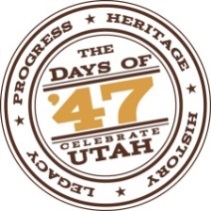 